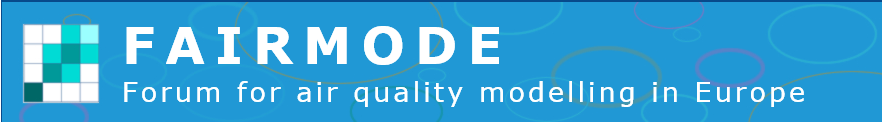 REGISTRATIONFAIRMODE Technical meeting27 June 09:00 – 29 June 13:30 2016Croatian Chamber of Economy, Roosevelt square 2, Zagreb, CroatiaAttendance at meeting:I will attend the meeting on the 	27th  June		yes / no 28th  June		yes / no29th  June 		yes / noI will attend the excursion and social dinner (combined event)on the	 	28th June 		yes/no		40 € Please circle/cross if you would prefer to pay 	by cash  		by invoice  Details on the excursion/payment will be posted on the web.  If you wish any special diet, please specify   ______________________________Please return the form before June 15th, 2016 to: 		fairmode@cirus.dhz.hrSurname:First Name:Title: Institution:Country:Phone:e-mail: